The Good Samaritan (Autumn Term 1 - weeks 2-5)Diwali (Autumn Term 1 - weeks 6-7)Christmas (Autumn Term 2 – weeks 6-7)Take the objectives for the LO stickers from this section Progression of Learning – ‘The Good Samaritan’Hedgehogs & Butterflies Class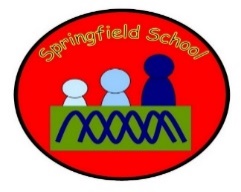 Medium Term Planning for R.E Autumn Term 2022Hedgehogs & Butterflies ClassMedium Term Planning for R.E Autumn Term 2022Focus Religions:Story – The Good SamaritanHinduism: DiwaliChristianity: ChristmasThere will be specific planned opportunities to support the children’s progress and may be altered to suit the needs of the children during the term. We will also cover the Christmas story (Nativity) and celebrate traditions at the end of term.Lesson 1 - Link it and learn itGroup sensory story- ‘The Good Samaritan’/ class rulesGroup: Watch the story – explore props.Our class rules – show the symbols and teach Makaton.Be kind to our friends – turn taking games and sharing.Plenary – look at photos of each other with their friends Lesson 2 – Learn it Recap the storyClass rules – Turn TakingGroup Attention AutismStage 2 – hand prints (kind hands symbol)Stage 3 – turn taking hand print chainStage 4 – turn taking gamesPlenary - look at photos of each other with their friends – can they point to themselves?Lesson 3 – Check it and Show itSharing a story about sharingSharing gameGroup story about sharingGame of pass the parcel – ‘kind hands’ and waiting for our turnPlenary – look at each other’s prizes – can we share/ swap what we have won?Lesson 4 – Know itRecap the storyClass rules and sharingHandprint collage (small group)1:1 sharing activities Matching the class rules symbolsAre children beginning to tolerate playing aside one another? Are they sharing the story props? Do they recognize the class rules symbols?Plenary – look at photos of each other with their friends – can they find their friend and give them a high-five?Lesson 1 - Link it and learn it.Group Sensory Story based on Diwali (a new story)What is Diwali?Small group activity - Watching videos and exploring props.Listen to traditional songs played during Diwali.Plenary – Diwali photos/ videos.Lesson 2 – Check it and Show itExplore some traditional activities that are undertaken in DiwaliSmall group/ 1:1 activities:*Diwali matching pictures task* Creating Rangoli patterns*Fireworks pictures Plenary – Know it - Share photos from our Diwali activities. Who can identify themselves? Who can identify themselves in activities they took part in?Lesson 1 - Link it and learn itGroup sensory story- ‘The Nativity’What is Christmas?Group: sensory story – explore props.Role play – hold the baby, follow the star, exchange gifts.Plenary – Can the children identify the characters? E.g. Baby Jesus.Lesson 2 – Learn it and Check itClass trip to a churchLook around a church, find Jesus, take photos. Is there a Christmas tree? What else can they see?Plenary – Share photos from our trip. Can the children find themselves in the pictures?Lesson 3 – Show itWhat is Christmas? Identify photos from the church.1:1 activity - Can children choose from two or more photos from the church? Do they recognize themselves in the pictures? Can they find the tree/ candles/ Jesus, etc.?Small group – singing Christmas carols with Makaton.Lesson 4 – Know itDo children recognize key objects from the story or the church? Do they recognize familiar carols?Small group – choosing from two carols using a switch. Which one do they prefer? 1:1 activity – can children match the symbol to the picture (e.g. church, Christmas tree, star, baby, candle)?Plenary – Look at photos from our Christmas themed activities. Who can identify themselves in activities they took part in?Substantive Knowledge  (Content)Disciplinary Knowledge  (Skills) Engage with stories and extracts from religious literature and talk about their meanings - 1.1aExplore stories about the lives and teachings of key religious figures - 1.1bExplore the preparations for and find out about the celebration of festivals1.2bEngage with religious beliefs and ideas expressed through story, symbol and other visual forms of expression -1.3cReflect and respond to stories about belongingand relating to religious communities -1.4a(EYFS)children listen with enjoyment to stories, songs and poems from different sources and traditions and respond with relevant comments, questions or actions; have a developing respect for their own cultures and beliefs, and those of other people; explore, observe and find out about places and objects that matter in different cultures and beliefs.work as part of a group, taking turns and sharing fairly, understanding that groups of people, including adults and children, need agreed values and codes of behaviour to work together harmoniously; talk about their own and others’ behaviour and its consequences, and know that some behaviour is unacceptable;begin to know about their own cultures and beliefs and those of other people;explore, observe and find out about places and objects that matter in different cultures and beliefs.respond in a variety of ways to what they see, hear, smell, touch and taste.‘Link It’ ‘Learn It’‘Check It’ ‘Show It’‘Know It’Previous learning of pupils ‘The Good Samaritan’ - New story linking to familiar school rules.Diwali – New story linking to familiar events (Bonfire Night).Christmas – New story linking to familiar events (Christmas).Activities provided during lesson ‘The Good Samaritan’ – Range of activities that explore respect.Diwali - Range of activities that explore what is important in another religion.Christmas - Range of activities and a visit that explores what is important in another religion.Independent activities linked to lesson ‘The Good Samaritan’ – a range of activities that demonstrate being respectful.Diwali - Celebrate a religious event in the way others may do so.Christmas - Explore and observe objects that matter in different cultures and beliefs.How will the pupils share knowledge during or end of lesson‘The Good Samaritan’ – a range of activities that demonstrate being respectful.Diwali - Celebrate a religious event in the way others may do so.Christmas - Explore and observe objects that matter in different cultures and beliefs/ Celebrate a religious event in the way others may do so.Retrieve or generalization of learning after lesson Identify themselves and activities that they have taken part in linked to another religion.